CENTRO DEPORTIVO SANJO 21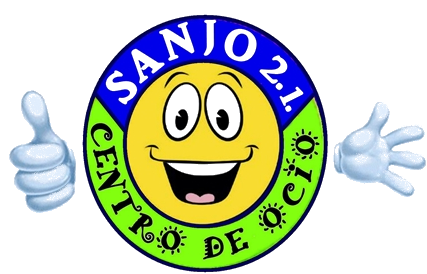 Telf. COORDINADOR/A (YOHANA): 636198513HORARIO:La actividad durará tres horas. El horario será elegido por los padres (o el cumpleañero/a). La franja horaria de comienzo estará comprendida desde las 16:00h hasta las 18:00h.Los cumpleaños pueden celebrarse fines de semana, festivos, víspera de festivos y periodos vacacionales.ACTIVIDADES (elegimos máximo 3): MINI-MENÚ (para niños de infantil):Montadito de jamón york y queso, montadito de nocilla, un mix de gusanitos, chuches, tortilla o pizza, refrescos (kas naranja y kas limón) y agua.                     	PIZZA                	TORTILLAMENÚ 1 (para niños de primaria):Medio sándwich mixto, medio sándwich de nocilla, un mix de gusanitos, chuches, revuelto de vinagre, tortilla o pizza, refrescos (kas naranja y kas limón) y agua.                           PIZZA                	TORTILLAMENÚ 2 (para niños de primaria):Tortilla, pizza, patatas fritas Y revuelto de vinagre, refrescos (kas naranja y kas limón) y agua.PRECIOS:INFANTIL:Socios: 13,50€                         -No socios: 16€Incluye: photocall, invitaciones, actividades con monitores y merienda.PRIMARIA EN ADELANTE:-Socios 15,50€                            -No socios: 18€.EXTRAS:NOTA IMPORTANTE:Si se produce mal comportamiento por parte de alguno de los niños, peleas o desobediencia a los monitores de manera reiterada, se procederá a llamar a sus padres para que vengan a recogerlo.SANJO 21 no se responsabiliza de pérdidas ni desperfectos de MATERIAL ajeno a la ACTIVIDAD.PADRES:Los padres tienen la opción de acudir al momento de los regalos y la tarta, ya que es un momento especial dentro de la celebración. FOTOS: WHATS APP PEN DRIVE INFORMACIÓN SOBRE PROTECCIÓN DE DATOS PARA USUARIOS DE CUMPLEAÑOS:Conforme a la legislación vigente en materia de protección de datos le informamos de que el CENTRO DEPORTIVO SANJO DEPORTE, OCIO Y CULTURA (en adelante EL CENTRO) es el responsable del tratamiento de los datos que nos facilita con la finalidad de gestionar la celebración del cumpleaños. Para poder participar en la actividad, puede llegar a ser necesario el tratamiento de determinados datos de salud de los menores (alergias, patologías crónicas, intolerancia a determinados alimentos, medicación crónica, intolerancia a medicamentos etc.). Si no autoriza dicho tratamiento no podrá participar en la actividad indicada.  La legitimación del tratamiento de sus datos deriva de la ejecución de un contrato de prestación de servicios, del cumplimiento de las obligaciones legales que nos apliquen, y del consentimiento del interesado. Los destinatarios de sus datos serán las distintas áreas de nuestro centro, así como los terceros a los que cedamos sus datos, cuando sea lícito conforme a lo dispuesto en la normativa vigente en materia de protección de datos.Para las siguientes comunicaciones de datos, solicitamos su consentimiento:Publicación de su imagen u otras informaciones relacionadas con la actividad realizada en los siguientes canales:Redes sociales tales como Facebook, Twitter, Instagram, etc.:       SI [  ] NO [  ]    Página web del centro deportivo:                                                         SI [  ] NO [  ]  Revista, folletos informativos… etc.                                                      SI [  ] NO [  ]  Difundir las fotografías y/o reportajes de vídeo en las que aparezca mi hijo/a, entre las familias de los asistentes al cumpleaños:                 SI [  ]        NO [  ]Envío de información por distintos medios, incluidos los electrónicos, relacionado con las actividades deportivas ofrecidas por el centro: SI [  ]        NO [  ]Por otra parte, le informamos de que la grabación de imágenes durante el desarrollo de la actividad se encuentra permitida, pero en este caso EL CENTRO NO SE HARÁ RESPONSABLE DEL USO DE LAS FOTOGRAFÍAS QUE, A POSTERIORI, PUEDAN SER PUBLICADAS EN INTERNET A TÍTULO PERSONAL.Tiene derecho a acceder, rectificar y suprimir los datos, así como otros derechos desarrollados en el Reglamento General de Protección de Datos al responsable a través de la dirección postal C/ Peñas Arriba, 19, 39200, Reinosa, o vía email protecciondedatos@menesianos.org, adjuntando copia del DNI. Puede consultar la información adicional y detallada sobre Protección de Datos en nuestra Política de Privacidad: www.centrodeportivosanjo.com.Don___________________________________con DNI _____________ y Doña____________________________ con DNI _______________ Padre/madre/tutores legales del niño/a________________________________________. En Reinosa a _____ de __________ 20___. Padre/tutor                                                                                      Madre/tutoraFdo: 						                		 Fdo:En caso de no firmar ambos padres/madres/tutores, el padre/madre/tutor firmante declara que actúa con el consentimiento del otro, exonerando de cualquier responsabilidad al CENTRO DEPORTIVO SANJO DEPORTE, OCIO Y CULTURANOMBRE Y APELLIDOS:NOMBRE Y APELLIDOS:TELÉFONO: EDAD:DÍA: HORA DE COMIENZO:N.º DE ASISTENTES: SOCIOS/COLEGIO:ALÉRGICOS:JUEGOS POPULARESPañuelito, declaro la guerra, bomba, quítame la cola, cesta de frutas, campos quemaos, no retroceder, rescate, etc.Pañuelito, declaro la guerra, bomba, quítame la cola, cesta de frutas, campos quemaos, no retroceder, rescate, etc.Pañuelito, declaro la guerra, bomba, quítame la cola, cesta de frutas, campos quemaos, no retroceder, rescate, etc.Pañuelito, declaro la guerra, bomba, quítame la cola, cesta de frutas, campos quemaos, no retroceder, rescate, etc.Pañuelito, declaro la guerra, bomba, quítame la cola, cesta de frutas, campos quemaos, no retroceder, rescate, etc.Pañuelito, declaro la guerra, bomba, quítame la cola, cesta de frutas, campos quemaos, no retroceder, rescate, etc.Pañuelito, declaro la guerra, bomba, quítame la cola, cesta de frutas, campos quemaos, no retroceder, rescate, etc.Pañuelito, declaro la guerra, bomba, quítame la cola, cesta de frutas, campos quemaos, no retroceder, rescate, etc.DEPORTESPádelPádelPádelPádelPádelFútbolFútbolBásquetBásquetAREA ACOLCHADA           (tatami)AREA ACOLCHADA           (tatami)AREA ACOLCHADA           (tatami)Bloques de construcción, tobogán, tiendas, gusano, pelotas y cuenta cuentosBloques de construcción, tobogán, tiendas, gusano, pelotas y cuenta cuentosBloques de construcción, tobogán, tiendas, gusano, pelotas y cuenta cuentosBloques de construcción, tobogán, tiendas, gusano, pelotas y cuenta cuentosBloques de construcción, tobogán, tiendas, gusano, pelotas y cuenta cuentosBloques de construcción, tobogán, tiendas, gusano, pelotas y cuenta cuentosKARTS A PEDALESKARTS A PEDALESKARTS A PEDALESKARTS A PEDALESKARTS A PEDALESKARTS A PEDALESKARTS A PEDALESKARTS A PEDALESKARTS A PEDALESPLAYSTATION 4 & WII UPLAYSTATION 4 & WII UPLAYSTATION 4 & WII UPLAYSTATION 4 & WII UPLAYSTATION 4 & WII UVARIEDAD JUEGOS (Mario kart, FIFA…)VARIEDAD JUEGOS (Mario kart, FIFA…)PLAYSTATION 4 & WII UPLAYSTATION 4 & WII UPLAYSTATION 4 & WII UPLAYSTATION 4 & WII UPLAYSTATION 4 & WII UGAFAS DE REALIDAD VIRTUALGAFAS DE REALIDAD VIRTUALPLAYSTATION 4 & WII UPLAYSTATION 4 & WII UPLAYSTATION 4 & WII UPLAYSTATION 4 & WII UPLAYSTATION 4 & WII USIMULADOR DE CONDUCCIÓNSIMULADOR DE CONDUCCIÓNGYMKANAGYMKANADe diferentes temáticas: princesas, piratas, hippies…De diferentes temáticas: princesas, piratas, hippies…De diferentes temáticas: princesas, piratas, hippies…De diferentes temáticas: princesas, piratas, hippies…De diferentes temáticas: princesas, piratas, hippies…De diferentes temáticas: princesas, piratas, hippies…De diferentes temáticas: princesas, piratas, hippies…PINTACARASPINTACARASPINTACARASPINTACARAS¡¡SORPRESA!!¡¡SORPRESA!!¡¡SORPRESA!!¡¡SORPRESA!!¡¡SORPRESA!!JUEGOS DE MESAMonopoly, Trivial Pursuit edición familiar, Party&Co edición familiar, Piko-Piko al gusanito, Los hombres lobo de Castronegro, Doubble, bingo y puzles.Monopoly, Trivial Pursuit edición familiar, Party&Co edición familiar, Piko-Piko al gusanito, Los hombres lobo de Castronegro, Doubble, bingo y puzles.Monopoly, Trivial Pursuit edición familiar, Party&Co edición familiar, Piko-Piko al gusanito, Los hombres lobo de Castronegro, Doubble, bingo y puzles.Monopoly, Trivial Pursuit edición familiar, Party&Co edición familiar, Piko-Piko al gusanito, Los hombres lobo de Castronegro, Doubble, bingo y puzles.Monopoly, Trivial Pursuit edición familiar, Party&Co edición familiar, Piko-Piko al gusanito, Los hombres lobo de Castronegro, Doubble, bingo y puzles.Monopoly, Trivial Pursuit edición familiar, Party&Co edición familiar, Piko-Piko al gusanito, Los hombres lobo de Castronegro, Doubble, bingo y puzles.Monopoly, Trivial Pursuit edición familiar, Party&Co edición familiar, Piko-Piko al gusanito, Los hombres lobo de Castronegro, Doubble, bingo y puzles.Monopoly, Trivial Pursuit edición familiar, Party&Co edición familiar, Piko-Piko al gusanito, Los hombres lobo de Castronegro, Doubble, bingo y puzles.JUEGOS CON PARACAÍDASjuegos cooperativos lo que buscan es que tus hijos aprendan a trabajar en equipo y a conseguir un objetivo formando parte de un colectivojuegos cooperativos lo que buscan es que tus hijos aprendan a trabajar en equipo y a conseguir un objetivo formando parte de un colectivojuegos cooperativos lo que buscan es que tus hijos aprendan a trabajar en equipo y a conseguir un objetivo formando parte de un colectivojuegos cooperativos lo que buscan es que tus hijos aprendan a trabajar en equipo y a conseguir un objetivo formando parte de un colectivojuegos cooperativos lo que buscan es que tus hijos aprendan a trabajar en equipo y a conseguir un objetivo formando parte de un colectivojuegos cooperativos lo que buscan es que tus hijos aprendan a trabajar en equipo y a conseguir un objetivo formando parte de un colectivojuegos cooperativos lo que buscan es que tus hijos aprendan a trabajar en equipo y a conseguir un objetivo formando parte de un colectivojuegos cooperativos lo que buscan es que tus hijos aprendan a trabajar en equipo y a conseguir un objetivo formando parte de un colectivoJUEGOS DE AGUA(Solo en verano)(Solo en verano)(Solo en verano)(Solo en verano)(Solo en verano)(Solo en verano)(Solo en verano)(Solo en verano)PISTOLASLASERPistolas láser con que alcanzan una distancia de 60 metros. Se puede jugar por equipos o todos contra todos.Pistolas láser con que alcanzan una distancia de 60 metros. Se puede jugar por equipos o todos contra todos.Pistolas láser con que alcanzan una distancia de 60 metros. Se puede jugar por equipos o todos contra todos.Pistolas láser con que alcanzan una distancia de 60 metros. Se puede jugar por equipos o todos contra todos.Pistolas láser con que alcanzan una distancia de 60 metros. Se puede jugar por equipos o todos contra todos.Pistolas láser con que alcanzan una distancia de 60 metros. Se puede jugar por equipos o todos contra todos.Pistolas láser con que alcanzan una distancia de 60 metros. Se puede jugar por equipos o todos contra todos.Pistolas láser con que alcanzan una distancia de 60 metros. Se puede jugar por equipos o todos contra todos.HINCHABLES-Mediano           -Futbolín Humano-Infantil              -Rocódromo-Mediano           -Futbolín Humano-Infantil              -Rocódromo-Mediano           -Futbolín Humano-Infantil              -Rocódromo-Mediano           -Futbolín Humano-Infantil              -Rocódromo-Mediano           -Futbolín Humano-Infantil              -Rocódromo-Mediano           -Futbolín Humano-Infantil              -Rocódromo-Mediano           -Futbolín Humano-Infantil              -Rocódromo-Mediano           -Futbolín Humano-Infantil              -RocódromoTARTA DE 20€CONOS DE CHUCHES DE 1,25€PIÑATA DE 20€